愛您所愛的地球：生活上減塑的9個方法作者： Greenpeace 綠色和平每件塑膠製品，即使丟棄了，也從沒有離開過，絕大部分仍存在這顆星球的某處，您我有生之年甚至數個世紀都無法讓它們銷聲匿跡。從自身做起，身體力行減塑 9 大方法，為這個艱鉅的環境問題帶來一些幫助！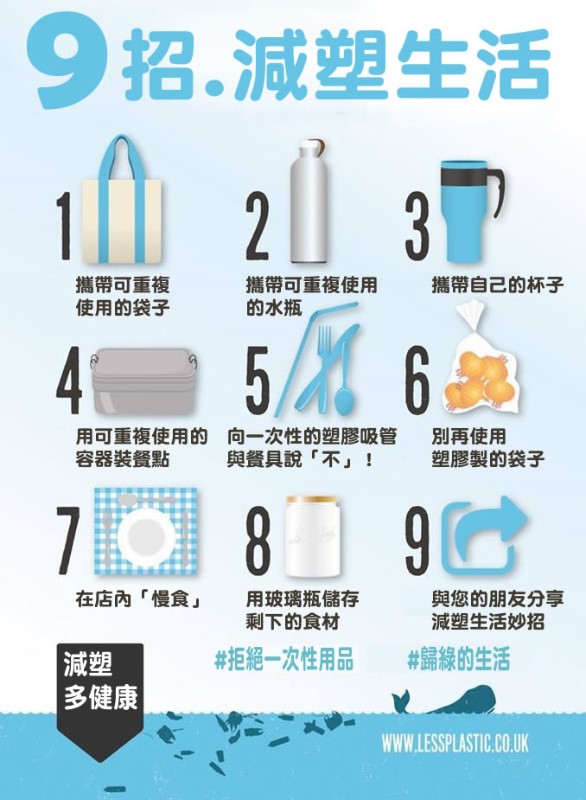 放眼現代人生活，要完全避免使用塑膠，許多人會立刻反映「很困難」。是時候該重新思考自己對「便利」的癡迷程度了！大部分一次性塑膠製品不是必需品，卻打著方便的名號，讓人逐漸塑膠上癮。為了您我唯一的地球，從現在開始，優先選擇對環境友善的物品。看看以下9個邁向減塑（無塑）生活妙招：1. 永遠記得攜帶可重複使用的袋子多數人都擁有幾個能重複使用的袋子，最需克服的障礙反而是記憶力。一些簡單的方法讓您解決「遺忘」的問題，像是將可重複使用的袋子放在家門旁最顯眼的地方，或任何您最常使用的隨身包包裡。如果還是很不幸地忘了攜帶，請關掉「自動接受塑膠袋」的開關，看看周遭是否可以尋得替代方法。別小看自己的應變潛力，通常您我都能輕易地找到盛裝這些物品的方式。一旦成功養成攜帶個人購物袋的習慣，可以考慮往下一個挑戰邁進：說服您周遭的親朋好友，更甚者，擴及您的鄰里社區一同「去去塑膠袋」！2. 攜帶可重複使用的水瓶瓶裝水公司為了說服消費者購買他們的商品，用盡行銷手法。做為一位聰明消費者，您必須知道，塑膠容器會濾出毒素，運輸過程中，受到陽光照射或高溫影響，更容易因此釋放出有毒物質。更健康、更友善地球的方法，就是攜帶個人可重複使用的水瓶。選擇一個喜愛的水瓶，也會讓您更加想常常使用它。您可以在家、在辦公場所、健身房等地方裝滿您的水瓶。如果您解釋這些環保原因，相信這些場所絕大多數的管理者都會覺得合理，並同意讓您補充水瓶。最好選擇不鏽鋼或玻璃材質，易於清洗，盛裝酸性、高溫的飲品也不會產生毒素。3. 攜帶自己的杯子忙裡偷閒的 Tea time，許多人喜歡選擇外帶一杯茶飲或咖啡，短暫休息後再往下個進度邁進。然而，爆炸式增加的外帶熱飲銷售量，卻為環境帶來嚴重後果。英國是最早開始喝咖啡的國家之一，每年丟棄25億個咖啡紙杯，平均每分鐘就有5,000 個被丟棄，超過 99% 的外帶紙杯沒有被回收，換句話說，回收率低於1%。紙杯不是應該更環保嗎？事實真的並非如此。為了能有效盛裝這些高溫液體，杯內會塗上一層薄薄的聚乙烯塑膠（沒錯，是塑膠），這層塑料難以與紙杯分離，因此增加了回收困難度，也提高回收成本。即便回收了，也得由專門設備去除這層塑料，不過在全英國擁有專門設備去除這層塑料的回收場僅有兩家！回頭看看臺灣，每年丟棄的外帶紙杯高達 15 億個！目前全臺僅有一家紙杯回收業者。這些一次性紙杯是複合材，回收不易，再利用也因為純度不高，無法獲益。最後廢棄紙杯只能去到垃圾掩埋場，或是進入水系與大海，成為塑膠污染源。已有越來越多具環境意識的商家，提供折扣給使用環保杯的消費者。更有進階者會在出門前為自己沖泡一杯熱飲，省下一杯飲料的費用。愛護環境又省下荷包，不正一舉兩得！4. 將您的餐點裝進可重複使用的容器裡外帶一份便當，從餐盒、免洗筷、塑膠袋到橡皮筋，都是一次性的包裝與用具。吃一頓「零廢棄物的午餐」，不妨這樣做：使用不鏽鋼的餐盒與點心盒、不鏽鋼食物保溫瓶、可重複使用的天然蜂蠟保鮮膜。5.    向一次性的塑膠吸管與餐具說「不」！據2014年臺灣淨灘統計結果，吸管和免洗餐具皆榜上有名，是海洋塑膠污染物的前五名。相信您看過網路上，海龜被塑膠吸管插傷鼻孔的影片。救援人員將吸管從不斷滲出鮮血的海龜鼻孔裡拔出，這情景讓數以千萬觀眾無不感到心痛，這隻海龜的遭遇，只是眾多野生動物們正在承受海洋遭到塑膠污染的一個縮影。必須沉痛地說，牠們的處境，您我沒有一個人能置身事外。也許您早已練就在商家宛如無意識提供吸管前，快速地對他們說出：「我不用吸管，謝謝。」若是遇上非得使用吸管的情況時，請選擇可重複使用的不鏽鋼或玻璃吸管。6. 別再使用塑膠製的袋子您我都知道塑膠袋有害，但依賴成癮，要跟塑膠袋分手，就是有那麼一點困難？走進超市和大賣場，架上是一盒盒用保鮮膜和保麗龍封裝好的肉品與蔬菜水果，結帳時，再用數個更大型的塑膠袋打包購買的物品。到了傳統市場，店家也是主動用輕質塑膠袋將顧客需要的蔬果迅速打包起來，再交到顧客手上。您可以考慮購買或自己動手做一些輕量、棉麻製、可重複使用的網眼袋，用網眼袋取代塑膠袋。更好的是訂購本地直送的農作物，除了更新鮮美味、減少碳足跡外，這些在地農家也比超市更少使用塑膠包裝。與其擔心蔬果沒分裝的衛生問題，更該關注的是蔬果送到市場前的栽種方式和運送過程。7. 在店內「慢食」您有多久沒有緩下速度，讓吃飯不再是配著電腦、手機和電視，而是帶著一份感謝的心去充分品嘗眼前的食物？許多人為了有更高的工作產能、工作效率，一天24小時塞得滿滿，以致填不進簡單的快樂。何不嘗試由自己徹底掌控用餐休息時間！選擇一家喜愛的咖啡店或餐廳裡享用餐點，在忙碌得快要無法喘息的一天裡抽個空、短暫休息並好好享用一份餐點，會宛如再次充飽電力，為您帶來振奮的精神。準備一個可重複使用的玻璃或不鏽鋼容器，外帶餐點時使用個人容器，取代店家提供的一次性外帶餐盒。8. 將剩下的食材儲存在玻璃瓶裡使用塑膠容器儲存食材，特別是食材本身若是酸性、高溫或需冷凍，都會提高塑膠毒素滲入食材的風險。用玻璃容器儲存食物是非常安全的選項。自己重新賦予各種尺寸、外型、容量的廣口瓶新的生命，也許您很快就會發現，哪一款玻璃廣口瓶最適合自己的需求。9. 與您的朋友分享這些減塑生活的妙招減少使用塑膠製品，某種程度也是一種生活態度的革新。這些減塑妙招值得與您我身邊的家人及朋友交流分享，激盪巧思，啟發其他人加入減塑，踏入無塑生活的第一步。您我都只有一次生命，也只有一個地球，盡最大的力量和智慧，讓這個世界產生積極、良善的影響。心動不如行動，以革新的精神，展開屬於您個人的減塑生活吧！資料來源: https://www.greenpeace.org/taiwan/update/1942/